                                                                                                                                                                           ПРОЕКТ 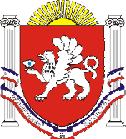 РЕСПУБЛИКА КРЫМРАЗДОЛЬНЕНСКИЙ РАЙОНКОВЫЛЬНОВСКИЙ СЕЛЬСКИЙ СОВЕТ _____ заседание 2 созываРЕШЕНИЕ_____.2019 г.                                     с. Ковыльное                                      № _____Об установлении налога на имущество физических лиц на территории   муниципального образования Ковыльновское сельское поселение Раздольненского района Республики Крым        В соответствии с главой 32 Налогового кодекса Российской Федерации, статьей 14 Федерального закона от 06.10.2003 года № 131-ФЗ «Об общих принципах организации местного самоуправления в Российской Федерации», распоряжением Совета министров Республики Крым от 14.10.2019г. № 1253-р «Об утверждении определения кадастровой стоимости объектов недвижимости - зданий, помещений, расположенных на территории Республики Крым», Уставом муниципального образования Ковыльновское сельское поселение Раздольненского района Республики Крым, Ковыльновский сельский совет РЕШИЛ:1. Установить и ввести в действие с 1 января 2020 года на территории муниципального образования Ковыльновское сельское поселение Раздольненского района Республики Крым налог на имущество физических лиц.2. Установить, что налоговая база в отношении объектов налогообложения определяется исходя из их кадастровой стоимости. 3. Определить следующие налоговые ставки по налогу:4. Налоговые вычеты и налоговые льготы установлены в соответствии со статьями 403 и 407 главы 32 Налогового кодекса Российской Федерации соответственно.5. Основания и порядок применения налоговых льгот осуществляется налогоплательщиками в соответствии с положениями главы 32  Налогового Кодекса Российской Федерации.6. Иные положения, относящиеся к налогу на имущество физических лиц,  не учтенные в настоящем решении, определяется главой 32 Налогового Кодекса Российской Федерации.7. Порядок исчисления суммы налога определяется на основании статьи 408 главы 32 Налогового кодекса Российской Федерации.8. Уплата налога производится налогоплательщиками в срок и в порядке, установленными статьей 409 главы 32 Налогового кодекса Российской Федерации.9. Настоящее решение вступает в силу с 1 января 2020 года.     10. Отменить решение 3 сессии Ковыльновского сельского совета от 13.11.2014 № 5 «Об установлении и введении налога на имущество физических лиц на территории Ковыльновского сельского поселения Раздольненского муниципального Района Республики Крым».     11. Обнародовать данное решение путем размещения на информационных стендах населенных пунктов Ковыльновского сельского поселения и на официальном сайте  Администрации Ковыльновского сельского  поселения (http://kovilnovskoe-sp.ru/).     12. Контроль за исполнением настоящего решения возложить на председателя Ковыльновского сельского совета- главу Администрации Ковыльновского сельского поселения.Председатель Ковыльновского сельского совета- глава АдминистрацииКовыльновского сельского поселения 	                                  Ю.Н. Михайленко   Вид объекта налогообложенияНалоговая ставка (%)3.1.жилые дома, части жилых домов, квартир, частей квартир, комнат0,05 3.2.объекты незавершенного строительства в случае, если проектируемым назначением таких объектов является жилой дом0,05 3.3.единые недвижимые комплексы, в состав которых входит хотя бы одно жилое помещение (жилой дом)0,05 3.4.гаражи и машино-места0,05 3.5.хозяйственные строения или сооружения, площадь каждого из которых  превышает 50 квадратных метров и которые расположены на земельных участках, предоставленных для ведения личного подсобного, дачного хозяйства, огородничества, садоводства или индивидуального жилищного строительства0,05 3.6.объекты налогообложения, включенные в перечень, определяемый в соответствии с пунктом 7 статьи 378.2 настоящего Кодекса, в отношении объектов налогообложения, предусмотренных абзацем вторым пункта 10 статьи 378.20,13.7.объекты налогообложения, кадастровая стоимость каждого из которых превышает 300 млн. руб. 0,13.8.прочие0,5